Atestamos a veracidade de todas as informações fornecidas neste formulário:________________________________________________________ Data: ______________(Bolsista)________________________________________________________ Data: ______________(Coordenador)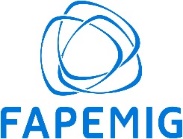 Relatório de Bolsista de Projeto DMA – Departamento de Monitoramento e Avaliação de Resultados RELATÓRIO PARCIAL                                                              RELATÓRIO FINAL RELATÓRIO PARCIAL                                                              RELATÓRIO FINAL RELATÓRIO PARCIAL                                                              RELATÓRIO FINAL RELATÓRIO PARCIAL                                                              RELATÓRIO FINAL RELATÓRIO PARCIAL                                                              RELATÓRIO FINAL RELATÓRIO PARCIAL                                                              RELATÓRIO FINAL RELATÓRIO PARCIAL                                                              RELATÓRIO FINAL RELATÓRIO PARCIAL                                                              RELATÓRIO FINAL RELATÓRIO PARCIAL                                                              RELATÓRIO FINAL RELATÓRIO PARCIAL                                                              RELATÓRIO FINAL RELATÓRIO PARCIAL                                                              RELATÓRIO FINAL RELATÓRIO PARCIAL                                                              RELATÓRIO FINAL RELATÓRIO PARCIAL                                                              RELATÓRIO FINAL RELATÓRIO PARCIAL                                                              RELATÓRIO FINAL1- DADOS DO BOLSISTA:                                                                                                                                         1- DADOS DO BOLSISTA:                                                                                                                                         1- DADOS DO BOLSISTA:                                                                                                                                         1- DADOS DO BOLSISTA:                                                                                                                                         1- DADOS DO BOLSISTA:                                                                                                                                         1- DADOS DO BOLSISTA:                                                                                                                                         1- DADOS DO BOLSISTA:                                                                                                                                         1- DADOS DO BOLSISTA:                                                                                                                                         1- DADOS DO BOLSISTA:                                                                                                                                         1- DADOS DO BOLSISTA:                                                                                                                                         1- DADOS DO BOLSISTA:                                                                                                                                         1- DADOS DO BOLSISTA:                                                                                                                                         1- DADOS DO BOLSISTA:                                                                                                                                         1- DADOS DO BOLSISTA:                                                                                                                                         NOME: NOME: NOME: NOME: NOME: NOME: NOME: NOME: NOME: NOME: NOME: NOME: NOME: NOME: ORIENTADOR DO BOLSISTA (Se houver): ORIENTADOR DO BOLSISTA (Se houver): ORIENTADOR DO BOLSISTA (Se houver): ORIENTADOR DO BOLSISTA (Se houver): ORIENTADOR DO BOLSISTA (Se houver): ORIENTADOR DO BOLSISTA (Se houver): ORIENTADOR DO BOLSISTA (Se houver): ORIENTADOR DO BOLSISTA (Se houver): ORIENTADOR DO BOLSISTA (Se houver): ORIENTADOR DO BOLSISTA (Se houver): ORIENTADOR DO BOLSISTA (Se houver): ORIENTADOR DO BOLSISTA (Se houver): ORIENTADOR DO BOLSISTA (Se houver): ORIENTADOR DO BOLSISTA (Se houver): MODALIDADE DA BOLSA:   PDJ - Pós-Doutorado Júnior   PDI - Pós-Doutorado EmpresarialMODALIDADE DA BOLSA:   PDJ - Pós-Doutorado Júnior   PDI - Pós-Doutorado EmpresarialMODALIDADE DA BOLSA:   PDJ - Pós-Doutorado Júnior   PDI - Pós-Doutorado EmpresarialMODALIDADE DA BOLSA:   PDJ - Pós-Doutorado Júnior   PDI - Pós-Doutorado EmpresarialMODALIDADE DA BOLSA:   PDJ - Pós-Doutorado Júnior   PDI - Pós-Doutorado EmpresarialMODALIDADE DA BOLSA:   PDJ - Pós-Doutorado Júnior   PDI - Pós-Doutorado EmpresarialMODALIDADE DA BOLSA:   PDJ - Pós-Doutorado Júnior   PDI - Pós-Doutorado EmpresarialMODALIDADE DA BOLSA:   PDJ - Pós-Doutorado Júnior   PDI - Pós-Doutorado EmpresarialMODALIDADE DA BOLSA:   PDJ - Pós-Doutorado Júnior   PDI - Pós-Doutorado EmpresarialMODALIDADE DA BOLSA:   PDJ - Pós-Doutorado Júnior   PDI - Pós-Doutorado EmpresarialMODALIDADE DA BOLSA:   PDJ - Pós-Doutorado Júnior   PDI - Pós-Doutorado EmpresarialMODALIDADE DA BOLSA:   PDJ - Pós-Doutorado Júnior   PDI - Pós-Doutorado EmpresarialMODALIDADE DA BOLSA:   PDJ - Pós-Doutorado Júnior   PDI - Pós-Doutorado EmpresarialMODALIDADE DA BOLSA:   PDJ - Pós-Doutorado Júnior   PDI - Pós-Doutorado EmpresarialPERÍODO DA BOLSA: __/__/____ à __/__/____PERÍODO DA BOLSA: __/__/____ à __/__/____PERÍODO DA BOLSA: __/__/____ à __/__/____PERÍODO DA BOLSA: __/__/____ à __/__/____PERÍODO DA BOLSA: __/__/____ à __/__/____PERÍODO DA BOLSA: __/__/____ à __/__/____PERÍODO DA BOLSA: __/__/____ à __/__/____PERÍODO DA BOLSA: __/__/____ à __/__/____PERÍODO DA BOLSA: __/__/____ à __/__/____PERÍODO DA BOLSA: __/__/____ à __/__/____PERÍODO DA BOLSA: __/__/____ à __/__/____PERÍODO DA BOLSA: __/__/____ à __/__/____PERÍODO DA BOLSA: __/__/____ à __/__/____PERÍODO DA BOLSA: __/__/____ à __/__/____LOCAL DE EXECUÇÃO DAS ATIVIDADES: LOCAL DE EXECUÇÃO DAS ATIVIDADES: LOCAL DE EXECUÇÃO DAS ATIVIDADES: LOCAL DE EXECUÇÃO DAS ATIVIDADES: LOCAL DE EXECUÇÃO DAS ATIVIDADES: LOCAL DE EXECUÇÃO DAS ATIVIDADES: LOCAL DE EXECUÇÃO DAS ATIVIDADES: LOCAL DE EXECUÇÃO DAS ATIVIDADES: LOCAL DE EXECUÇÃO DAS ATIVIDADES: LOCAL DE EXECUÇÃO DAS ATIVIDADES: LOCAL DE EXECUÇÃO DAS ATIVIDADES: LOCAL DE EXECUÇÃO DAS ATIVIDADES: LOCAL DE EXECUÇÃO DAS ATIVIDADES: LOCAL DE EXECUÇÃO DAS ATIVIDADES: 2- DADOS DA OUTORGADA EXECUTORA OU CONVENENTE:2- DADOS DA OUTORGADA EXECUTORA OU CONVENENTE:2- DADOS DA OUTORGADA EXECUTORA OU CONVENENTE:2- DADOS DA OUTORGADA EXECUTORA OU CONVENENTE:2- DADOS DA OUTORGADA EXECUTORA OU CONVENENTE:2- DADOS DA OUTORGADA EXECUTORA OU CONVENENTE:2- DADOS DA OUTORGADA EXECUTORA OU CONVENENTE:2- DADOS DA OUTORGADA EXECUTORA OU CONVENENTE:2- DADOS DA OUTORGADA EXECUTORA OU CONVENENTE:2- DADOS DA OUTORGADA EXECUTORA OU CONVENENTE:2- DADOS DA OUTORGADA EXECUTORA OU CONVENENTE:2- DADOS DA OUTORGADA EXECUTORA OU CONVENENTE:2- DADOS DA OUTORGADA EXECUTORA OU CONVENENTE:2- DADOS DA OUTORGADA EXECUTORA OU CONVENENTE:RAZÃO SOCIAL: RAZÃO SOCIAL: RAZÃO SOCIAL: RAZÃO SOCIAL: RAZÃO SOCIAL: RAZÃO SOCIAL: RAZÃO SOCIAL: RAZÃO SOCIAL: RAZÃO SOCIAL: RAZÃO SOCIAL: RAZÃO SOCIAL: RAZÃO SOCIAL: RAZÃO SOCIAL: RAZÃO SOCIAL: CNPJ: CNPJ: CNPJ: CNPJ: CNPJ: CNPJ: CNPJ: CNPJ: CNPJ: CNPJ: CNPJ: CNPJ: CNPJ: CNPJ: ENDEREÇO: ENDEREÇO: ENDEREÇO: ENDEREÇO: ENDEREÇO: ENDEREÇO: ENDEREÇO: ENDEREÇO: ENDEREÇO: ENDEREÇO: ENDEREÇO: ENDEREÇO: ENDEREÇO: ENDEREÇO: BAIRRO: BAIRRO: BAIRRO: BAIRRO: BAIRRO: BAIRRO: BAIRRO: BAIRRO: BAIRRO: BAIRRO: BAIRRO: BAIRRO: BAIRRO: BAIRRO: CIDADE:                                                                                                      UF: MGCIDADE:                                                                                                      UF: MGCIDADE:                                                                                                      UF: MGCIDADE:                                                                                                      UF: MGCIDADE:                                                                                                      UF: MGCIDADE:                                                                                                      UF: MGCIDADE:                                                                                                      UF: MGCIDADE:                                                                                                      UF: MGCIDADE:                                                                                                      UF: MGCIDADE:                                                                                                      UF: MGCIDADE:                                                                                                      UF: MGCIDADE:                                                                                                      UF: MGCIDADE:                                                                                                      UF: MGCIDADE:                                                                                                      UF: MGCEP: CEP: CEP: CEP: CEP: CEP: CEP: CEP: CEP: CEP: CEP: CEP: CEP: CEP: TELEFONES: TELEFONES: TELEFONES: TELEFONES: TELEFONES: TELEFONES: TELEFONES: TELEFONES: TELEFONES: TELEFONES: TELEFONES: TELEFONES: TELEFONES: TELEFONES: EMAIL INSTITUCIONAL: EMAIL INSTITUCIONAL: EMAIL INSTITUCIONAL: EMAIL INSTITUCIONAL: EMAIL INSTITUCIONAL: EMAIL INSTITUCIONAL: EMAIL INSTITUCIONAL: EMAIL INSTITUCIONAL: EMAIL INSTITUCIONAL: EMAIL INSTITUCIONAL: EMAIL INSTITUCIONAL: EMAIL INSTITUCIONAL: EMAIL INSTITUCIONAL: EMAIL INSTITUCIONAL: 3 – DADOS DO PROJETO DE VINCULAÇÃO3 – DADOS DO PROJETO DE VINCULAÇÃO3 – DADOS DO PROJETO DE VINCULAÇÃO3 – DADOS DO PROJETO DE VINCULAÇÃO3 – DADOS DO PROJETO DE VINCULAÇÃO3 – DADOS DO PROJETO DE VINCULAÇÃO3 – DADOS DO PROJETO DE VINCULAÇÃO3 – DADOS DO PROJETO DE VINCULAÇÃO3 – DADOS DO PROJETO DE VINCULAÇÃO3 – DADOS DO PROJETO DE VINCULAÇÃO3 – DADOS DO PROJETO DE VINCULAÇÃO3 – DADOS DO PROJETO DE VINCULAÇÃO3 – DADOS DO PROJETO DE VINCULAÇÃO3 – DADOS DO PROJETO DE VINCULAÇÃOÁREA DE CONHECIMENTO: ÁREA DE CONHECIMENTO: ÁREA DE CONHECIMENTO: ÁREA DE CONHECIMENTO: ÁREA DE CONHECIMENTO: ÁREA DE CONHECIMENTO: ÁREA DE CONHECIMENTO: ÁREA DE CONHECIMENTO: ÁREA DE CONHECIMENTO: ÁREA DE CONHECIMENTO: ÁREA DE CONHECIMENTO: ÁREA DE CONHECIMENTO: ÁREA DE CONHECIMENTO: ÁREA DE CONHECIMENTO: TÍTULO DO PROJETO: TÍTULO DO PROJETO: TÍTULO DO PROJETO: TÍTULO DO PROJETO: TÍTULO DO PROJETO: TÍTULO DO PROJETO: TÍTULO DO PROJETO: TÍTULO DO PROJETO: TÍTULO DO PROJETO: TÍTULO DO PROJETO: TÍTULO DO PROJETO: TÍTULO DO PROJETO: TÍTULO DO PROJETO: TÍTULO DO PROJETO: Nº DO PROJETO: Nº DO PROJETO: Nº DO PROJETO: Nº DO PROJETO: Nº DO PROJETO: Nº DO PROJETO: Nº DO PROJETO: Nº DO PROJETO: Nº DO PROJETO: Nº DO PROJETO: Nº DO PROJETO: Nº DO PROJETO: Nº DO PROJETO: Nº DO PROJETO: VIGÊNCIA DO PROJETO: __/__/____VIGÊNCIA DO PROJETO: __/__/____VIGÊNCIA DO PROJETO: __/__/____VIGÊNCIA DO PROJETO: __/__/____VIGÊNCIA DO PROJETO: __/__/____VIGÊNCIA DO PROJETO: __/__/____VIGÊNCIA DO PROJETO: __/__/____VIGÊNCIA DO PROJETO: __/__/____VIGÊNCIA DO PROJETO: __/__/____VIGÊNCIA DO PROJETO: __/__/____VIGÊNCIA DO PROJETO: __/__/____VIGÊNCIA DO PROJETO: __/__/____VIGÊNCIA DO PROJETO: __/__/____VIGÊNCIA DO PROJETO: __/__/____4- RESULTADOS OBTIDOS4- RESULTADOS OBTIDOS4- RESULTADOS OBTIDOS4- RESULTADOS OBTIDOS4- RESULTADOS OBTIDOS4- RESULTADOS OBTIDOS4- RESULTADOS OBTIDOS4- RESULTADOS OBTIDOS4- RESULTADOS OBTIDOS4- RESULTADOS OBTIDOS4- RESULTADOS OBTIDOS4- RESULTADOS OBTIDOS4- RESULTADOS OBTIDOS4- RESULTADOS OBTIDOSDescreva os resultados obtidos e analise-os em função dos objetivos propostos em seu plano de trabalho.Descreva os resultados obtidos e analise-os em função dos objetivos propostos em seu plano de trabalho.Descreva os resultados obtidos e analise-os em função dos objetivos propostos em seu plano de trabalho.Descreva os resultados obtidos e analise-os em função dos objetivos propostos em seu plano de trabalho.Descreva os resultados obtidos e analise-os em função dos objetivos propostos em seu plano de trabalho.Descreva os resultados obtidos e analise-os em função dos objetivos propostos em seu plano de trabalho.Descreva os resultados obtidos e analise-os em função dos objetivos propostos em seu plano de trabalho.Descreva os resultados obtidos e analise-os em função dos objetivos propostos em seu plano de trabalho.Descreva os resultados obtidos e analise-os em função dos objetivos propostos em seu plano de trabalho.Descreva os resultados obtidos e analise-os em função dos objetivos propostos em seu plano de trabalho.Descreva os resultados obtidos e analise-os em função dos objetivos propostos em seu plano de trabalho.Descreva os resultados obtidos e analise-os em função dos objetivos propostos em seu plano de trabalho.Descreva os resultados obtidos e analise-os em função dos objetivos propostos em seu plano de trabalho.Descreva os resultados obtidos e analise-os em função dos objetivos propostos em seu plano de trabalho.4.1 CRONOGRAMA DE EXECUÇÃO DAS ATIVIDADES DO BOLSISTA4.1 CRONOGRAMA DE EXECUÇÃO DAS ATIVIDADES DO BOLSISTA4.1 CRONOGRAMA DE EXECUÇÃO DAS ATIVIDADES DO BOLSISTA4.1 CRONOGRAMA DE EXECUÇÃO DAS ATIVIDADES DO BOLSISTA4.1 CRONOGRAMA DE EXECUÇÃO DAS ATIVIDADES DO BOLSISTA4.1 CRONOGRAMA DE EXECUÇÃO DAS ATIVIDADES DO BOLSISTA4.1 CRONOGRAMA DE EXECUÇÃO DAS ATIVIDADES DO BOLSISTA4.1 CRONOGRAMA DE EXECUÇÃO DAS ATIVIDADES DO BOLSISTA4.1 CRONOGRAMA DE EXECUÇÃO DAS ATIVIDADES DO BOLSISTA4.1 CRONOGRAMA DE EXECUÇÃO DAS ATIVIDADES DO BOLSISTA4.1 CRONOGRAMA DE EXECUÇÃO DAS ATIVIDADES DO BOLSISTA4.1 CRONOGRAMA DE EXECUÇÃO DAS ATIVIDADES DO BOLSISTA4.1 CRONOGRAMA DE EXECUÇÃO DAS ATIVIDADES DO BOLSISTA4.1 CRONOGRAMA DE EXECUÇÃO DAS ATIVIDADES DO BOLSISTAComplete a tabela abaixo, conforme desenvolvimento técnico do bolsa, utilizando como base as informações do “Cronograma de Execução” apresentado no momento da submissão de sua proposta.No campo “ESPECIFICAÇÃO DA META”, o beneficiário deverá preencher o nome da meta (ou da macro atividade), conforme seu plano de trabalho. Para cada uma das metas relacionadas, o bolsista deverá preencher no campo “Descrição da etapa”, a atividade relacionada àquela meta. O beneficiário poderá incluir outras linhas para inclusão de metas e etapas, conforme seu plano de trabalho. Nas colunas ao lado referentes aos meses, o beneficiário irá assinalar os meses em que às atividades foram realizadas.Complete a tabela abaixo, conforme desenvolvimento técnico do bolsa, utilizando como base as informações do “Cronograma de Execução” apresentado no momento da submissão de sua proposta.No campo “ESPECIFICAÇÃO DA META”, o beneficiário deverá preencher o nome da meta (ou da macro atividade), conforme seu plano de trabalho. Para cada uma das metas relacionadas, o bolsista deverá preencher no campo “Descrição da etapa”, a atividade relacionada àquela meta. O beneficiário poderá incluir outras linhas para inclusão de metas e etapas, conforme seu plano de trabalho. Nas colunas ao lado referentes aos meses, o beneficiário irá assinalar os meses em que às atividades foram realizadas.Complete a tabela abaixo, conforme desenvolvimento técnico do bolsa, utilizando como base as informações do “Cronograma de Execução” apresentado no momento da submissão de sua proposta.No campo “ESPECIFICAÇÃO DA META”, o beneficiário deverá preencher o nome da meta (ou da macro atividade), conforme seu plano de trabalho. Para cada uma das metas relacionadas, o bolsista deverá preencher no campo “Descrição da etapa”, a atividade relacionada àquela meta. O beneficiário poderá incluir outras linhas para inclusão de metas e etapas, conforme seu plano de trabalho. Nas colunas ao lado referentes aos meses, o beneficiário irá assinalar os meses em que às atividades foram realizadas.Complete a tabela abaixo, conforme desenvolvimento técnico do bolsa, utilizando como base as informações do “Cronograma de Execução” apresentado no momento da submissão de sua proposta.No campo “ESPECIFICAÇÃO DA META”, o beneficiário deverá preencher o nome da meta (ou da macro atividade), conforme seu plano de trabalho. Para cada uma das metas relacionadas, o bolsista deverá preencher no campo “Descrição da etapa”, a atividade relacionada àquela meta. O beneficiário poderá incluir outras linhas para inclusão de metas e etapas, conforme seu plano de trabalho. Nas colunas ao lado referentes aos meses, o beneficiário irá assinalar os meses em que às atividades foram realizadas.Complete a tabela abaixo, conforme desenvolvimento técnico do bolsa, utilizando como base as informações do “Cronograma de Execução” apresentado no momento da submissão de sua proposta.No campo “ESPECIFICAÇÃO DA META”, o beneficiário deverá preencher o nome da meta (ou da macro atividade), conforme seu plano de trabalho. Para cada uma das metas relacionadas, o bolsista deverá preencher no campo “Descrição da etapa”, a atividade relacionada àquela meta. O beneficiário poderá incluir outras linhas para inclusão de metas e etapas, conforme seu plano de trabalho. Nas colunas ao lado referentes aos meses, o beneficiário irá assinalar os meses em que às atividades foram realizadas.Complete a tabela abaixo, conforme desenvolvimento técnico do bolsa, utilizando como base as informações do “Cronograma de Execução” apresentado no momento da submissão de sua proposta.No campo “ESPECIFICAÇÃO DA META”, o beneficiário deverá preencher o nome da meta (ou da macro atividade), conforme seu plano de trabalho. Para cada uma das metas relacionadas, o bolsista deverá preencher no campo “Descrição da etapa”, a atividade relacionada àquela meta. O beneficiário poderá incluir outras linhas para inclusão de metas e etapas, conforme seu plano de trabalho. Nas colunas ao lado referentes aos meses, o beneficiário irá assinalar os meses em que às atividades foram realizadas.Complete a tabela abaixo, conforme desenvolvimento técnico do bolsa, utilizando como base as informações do “Cronograma de Execução” apresentado no momento da submissão de sua proposta.No campo “ESPECIFICAÇÃO DA META”, o beneficiário deverá preencher o nome da meta (ou da macro atividade), conforme seu plano de trabalho. Para cada uma das metas relacionadas, o bolsista deverá preencher no campo “Descrição da etapa”, a atividade relacionada àquela meta. O beneficiário poderá incluir outras linhas para inclusão de metas e etapas, conforme seu plano de trabalho. Nas colunas ao lado referentes aos meses, o beneficiário irá assinalar os meses em que às atividades foram realizadas.Complete a tabela abaixo, conforme desenvolvimento técnico do bolsa, utilizando como base as informações do “Cronograma de Execução” apresentado no momento da submissão de sua proposta.No campo “ESPECIFICAÇÃO DA META”, o beneficiário deverá preencher o nome da meta (ou da macro atividade), conforme seu plano de trabalho. Para cada uma das metas relacionadas, o bolsista deverá preencher no campo “Descrição da etapa”, a atividade relacionada àquela meta. O beneficiário poderá incluir outras linhas para inclusão de metas e etapas, conforme seu plano de trabalho. Nas colunas ao lado referentes aos meses, o beneficiário irá assinalar os meses em que às atividades foram realizadas.Complete a tabela abaixo, conforme desenvolvimento técnico do bolsa, utilizando como base as informações do “Cronograma de Execução” apresentado no momento da submissão de sua proposta.No campo “ESPECIFICAÇÃO DA META”, o beneficiário deverá preencher o nome da meta (ou da macro atividade), conforme seu plano de trabalho. Para cada uma das metas relacionadas, o bolsista deverá preencher no campo “Descrição da etapa”, a atividade relacionada àquela meta. O beneficiário poderá incluir outras linhas para inclusão de metas e etapas, conforme seu plano de trabalho. Nas colunas ao lado referentes aos meses, o beneficiário irá assinalar os meses em que às atividades foram realizadas.Complete a tabela abaixo, conforme desenvolvimento técnico do bolsa, utilizando como base as informações do “Cronograma de Execução” apresentado no momento da submissão de sua proposta.No campo “ESPECIFICAÇÃO DA META”, o beneficiário deverá preencher o nome da meta (ou da macro atividade), conforme seu plano de trabalho. Para cada uma das metas relacionadas, o bolsista deverá preencher no campo “Descrição da etapa”, a atividade relacionada àquela meta. O beneficiário poderá incluir outras linhas para inclusão de metas e etapas, conforme seu plano de trabalho. Nas colunas ao lado referentes aos meses, o beneficiário irá assinalar os meses em que às atividades foram realizadas.Complete a tabela abaixo, conforme desenvolvimento técnico do bolsa, utilizando como base as informações do “Cronograma de Execução” apresentado no momento da submissão de sua proposta.No campo “ESPECIFICAÇÃO DA META”, o beneficiário deverá preencher o nome da meta (ou da macro atividade), conforme seu plano de trabalho. Para cada uma das metas relacionadas, o bolsista deverá preencher no campo “Descrição da etapa”, a atividade relacionada àquela meta. O beneficiário poderá incluir outras linhas para inclusão de metas e etapas, conforme seu plano de trabalho. Nas colunas ao lado referentes aos meses, o beneficiário irá assinalar os meses em que às atividades foram realizadas.Complete a tabela abaixo, conforme desenvolvimento técnico do bolsa, utilizando como base as informações do “Cronograma de Execução” apresentado no momento da submissão de sua proposta.No campo “ESPECIFICAÇÃO DA META”, o beneficiário deverá preencher o nome da meta (ou da macro atividade), conforme seu plano de trabalho. Para cada uma das metas relacionadas, o bolsista deverá preencher no campo “Descrição da etapa”, a atividade relacionada àquela meta. O beneficiário poderá incluir outras linhas para inclusão de metas e etapas, conforme seu plano de trabalho. Nas colunas ao lado referentes aos meses, o beneficiário irá assinalar os meses em que às atividades foram realizadas.Complete a tabela abaixo, conforme desenvolvimento técnico do bolsa, utilizando como base as informações do “Cronograma de Execução” apresentado no momento da submissão de sua proposta.No campo “ESPECIFICAÇÃO DA META”, o beneficiário deverá preencher o nome da meta (ou da macro atividade), conforme seu plano de trabalho. Para cada uma das metas relacionadas, o bolsista deverá preencher no campo “Descrição da etapa”, a atividade relacionada àquela meta. O beneficiário poderá incluir outras linhas para inclusão de metas e etapas, conforme seu plano de trabalho. Nas colunas ao lado referentes aos meses, o beneficiário irá assinalar os meses em que às atividades foram realizadas.Complete a tabela abaixo, conforme desenvolvimento técnico do bolsa, utilizando como base as informações do “Cronograma de Execução” apresentado no momento da submissão de sua proposta.No campo “ESPECIFICAÇÃO DA META”, o beneficiário deverá preencher o nome da meta (ou da macro atividade), conforme seu plano de trabalho. Para cada uma das metas relacionadas, o bolsista deverá preencher no campo “Descrição da etapa”, a atividade relacionada àquela meta. O beneficiário poderá incluir outras linhas para inclusão de metas e etapas, conforme seu plano de trabalho. Nas colunas ao lado referentes aos meses, o beneficiário irá assinalar os meses em que às atividades foram realizadas.ESPECIFICAÇÃO DA META: {DESCRIÇÃO DA META 1} Ano 1ESPECIFICAÇÃO DA META: {DESCRIÇÃO DA META 1} Ano 1ESPECIFICAÇÃO DA META: {DESCRIÇÃO DA META 1} Ano 1ESPECIFICAÇÃO DA META: {DESCRIÇÃO DA META 1} Ano 1ESPECIFICAÇÃO DA META: {DESCRIÇÃO DA META 1} Ano 1ESPECIFICAÇÃO DA META: {DESCRIÇÃO DA META 1} Ano 1ESPECIFICAÇÃO DA META: {DESCRIÇÃO DA META 1} Ano 1ESPECIFICAÇÃO DA META: {DESCRIÇÃO DA META 1} Ano 1ESPECIFICAÇÃO DA META: {DESCRIÇÃO DA META 1} Ano 1ESPECIFICAÇÃO DA META: {DESCRIÇÃO DA META 1} Ano 1ESPECIFICAÇÃO DA META: {DESCRIÇÃO DA META 1} Ano 1ESPECIFICAÇÃO DA META: {DESCRIÇÃO DA META 1} Ano 1ESPECIFICAÇÃO DA META: {DESCRIÇÃO DA META 1} Ano 1ESPECIFICAÇÃO DA META: {DESCRIÇÃO DA META 1} Ano 1EtapasEtapasMês 01Mês 02Mês 03Mês 04Mês 05Mês 06Mês 07Mês 08Mês 09Mês 10Mês 11Mês 121.1Descritivo da Etapa: {DESCRIÇÃO DA ETAPA 1, DA META 1} 1.2Descritivo da Etapa: {DESCRIÇÃO DA ETAPA 2, DA META 1} ESPECIFICAÇÃO DA META: {DESCRIÇÃO DA META 2} Ano 1ESPECIFICAÇÃO DA META: {DESCRIÇÃO DA META 2} Ano 1ESPECIFICAÇÃO DA META: {DESCRIÇÃO DA META 2} Ano 1ESPECIFICAÇÃO DA META: {DESCRIÇÃO DA META 2} Ano 1ESPECIFICAÇÃO DA META: {DESCRIÇÃO DA META 2} Ano 1ESPECIFICAÇÃO DA META: {DESCRIÇÃO DA META 2} Ano 1ESPECIFICAÇÃO DA META: {DESCRIÇÃO DA META 2} Ano 1ESPECIFICAÇÃO DA META: {DESCRIÇÃO DA META 2} Ano 1ESPECIFICAÇÃO DA META: {DESCRIÇÃO DA META 2} Ano 1ESPECIFICAÇÃO DA META: {DESCRIÇÃO DA META 2} Ano 1ESPECIFICAÇÃO DA META: {DESCRIÇÃO DA META 2} Ano 1ESPECIFICAÇÃO DA META: {DESCRIÇÃO DA META 2} Ano 1ESPECIFICAÇÃO DA META: {DESCRIÇÃO DA META 2} Ano 1ESPECIFICAÇÃO DA META: {DESCRIÇÃO DA META 2} Ano 12.1Descritivo da Etapa: {DESCRIÇÃO DA ETAPA 2, DA META 1} 2.2Descritivo da Etapa: {DESCRIÇÃO DA ETAPA 2, DA META 2} Caso seja necessário, o beneficiário poderá incluir linhas para apresentação de todas as suas atividades.Caso seja necessário, o beneficiário poderá incluir linhas para apresentação de todas as suas atividades.Caso seja necessário, o beneficiário poderá incluir linhas para apresentação de todas as suas atividades.Caso seja necessário, o beneficiário poderá incluir linhas para apresentação de todas as suas atividades.Caso seja necessário, o beneficiário poderá incluir linhas para apresentação de todas as suas atividades.Caso seja necessário, o beneficiário poderá incluir linhas para apresentação de todas as suas atividades.Caso seja necessário, o beneficiário poderá incluir linhas para apresentação de todas as suas atividades.Caso seja necessário, o beneficiário poderá incluir linhas para apresentação de todas as suas atividades.Caso seja necessário, o beneficiário poderá incluir linhas para apresentação de todas as suas atividades.Caso seja necessário, o beneficiário poderá incluir linhas para apresentação de todas as suas atividades.Caso seja necessário, o beneficiário poderá incluir linhas para apresentação de todas as suas atividades.Caso seja necessário, o beneficiário poderá incluir linhas para apresentação de todas as suas atividades.Caso seja necessário, o beneficiário poderá incluir linhas para apresentação de todas as suas atividades.Caso seja necessário, o beneficiário poderá incluir linhas para apresentação de todas as suas atividades.Comente sobre possíveis dissonâncias entre às metas e atividades inicialmente previstas e metas e atividades realizadas. Comente sobre possíveis dissonâncias entre às metas e atividades inicialmente previstas e metas e atividades realizadas. Comente sobre possíveis dissonâncias entre às metas e atividades inicialmente previstas e metas e atividades realizadas. Comente sobre possíveis dissonâncias entre às metas e atividades inicialmente previstas e metas e atividades realizadas. Comente sobre possíveis dissonâncias entre às metas e atividades inicialmente previstas e metas e atividades realizadas. Comente sobre possíveis dissonâncias entre às metas e atividades inicialmente previstas e metas e atividades realizadas. Comente sobre possíveis dissonâncias entre às metas e atividades inicialmente previstas e metas e atividades realizadas. Comente sobre possíveis dissonâncias entre às metas e atividades inicialmente previstas e metas e atividades realizadas. Comente sobre possíveis dissonâncias entre às metas e atividades inicialmente previstas e metas e atividades realizadas. Comente sobre possíveis dissonâncias entre às metas e atividades inicialmente previstas e metas e atividades realizadas. Comente sobre possíveis dissonâncias entre às metas e atividades inicialmente previstas e metas e atividades realizadas. Comente sobre possíveis dissonâncias entre às metas e atividades inicialmente previstas e metas e atividades realizadas. Comente sobre possíveis dissonâncias entre às metas e atividades inicialmente previstas e metas e atividades realizadas. Comente sobre possíveis dissonâncias entre às metas e atividades inicialmente previstas e metas e atividades realizadas. 5- PRODUÇÃO BIBLIOGRAFICA GERADA PELO PROJETO, COM A PARTICIPAÇÃO DO BOLSISTA (*)                          5- PRODUÇÃO BIBLIOGRAFICA GERADA PELO PROJETO, COM A PARTICIPAÇÃO DO BOLSISTA (*)                          5- PRODUÇÃO BIBLIOGRAFICA GERADA PELO PROJETO, COM A PARTICIPAÇÃO DO BOLSISTA (*)                          5- PRODUÇÃO BIBLIOGRAFICA GERADA PELO PROJETO, COM A PARTICIPAÇÃO DO BOLSISTA (*)                          5- PRODUÇÃO BIBLIOGRAFICA GERADA PELO PROJETO, COM A PARTICIPAÇÃO DO BOLSISTA (*)                          5- PRODUÇÃO BIBLIOGRAFICA GERADA PELO PROJETO, COM A PARTICIPAÇÃO DO BOLSISTA (*)                          5- PRODUÇÃO BIBLIOGRAFICA GERADA PELO PROJETO, COM A PARTICIPAÇÃO DO BOLSISTA (*)                          5- PRODUÇÃO BIBLIOGRAFICA GERADA PELO PROJETO, COM A PARTICIPAÇÃO DO BOLSISTA (*)                          5- PRODUÇÃO BIBLIOGRAFICA GERADA PELO PROJETO, COM A PARTICIPAÇÃO DO BOLSISTA (*)                          5- PRODUÇÃO BIBLIOGRAFICA GERADA PELO PROJETO, COM A PARTICIPAÇÃO DO BOLSISTA (*)                          5- PRODUÇÃO BIBLIOGRAFICA GERADA PELO PROJETO, COM A PARTICIPAÇÃO DO BOLSISTA (*)                          5- PRODUÇÃO BIBLIOGRAFICA GERADA PELO PROJETO, COM A PARTICIPAÇÃO DO BOLSISTA (*)                          5- PRODUÇÃO BIBLIOGRAFICA GERADA PELO PROJETO, COM A PARTICIPAÇÃO DO BOLSISTA (*)                          5- PRODUÇÃO BIBLIOGRAFICA GERADA PELO PROJETO, COM A PARTICIPAÇÃO DO BOLSISTA (*)                          QUANTIFICAR:(      ) Trabalhos apresentados em eventos técnico-científicos  (       ) Artigos publicados em revistas especializada (      ) Relatórios/notas técnicas        (      ) Participações em eventos        (      )  Outra. Especificar: Apresentar evidências conforme descrito no plano de trabalho, anexando todos os produtos resultantes da participação do bolsista neste projeto, com a devida menção ao apoio da FAPEMIG.QUANTIFICAR:(      ) Trabalhos apresentados em eventos técnico-científicos  (       ) Artigos publicados em revistas especializada (      ) Relatórios/notas técnicas        (      ) Participações em eventos        (      )  Outra. Especificar: Apresentar evidências conforme descrito no plano de trabalho, anexando todos os produtos resultantes da participação do bolsista neste projeto, com a devida menção ao apoio da FAPEMIG.QUANTIFICAR:(      ) Trabalhos apresentados em eventos técnico-científicos  (       ) Artigos publicados em revistas especializada (      ) Relatórios/notas técnicas        (      ) Participações em eventos        (      )  Outra. Especificar: Apresentar evidências conforme descrito no plano de trabalho, anexando todos os produtos resultantes da participação do bolsista neste projeto, com a devida menção ao apoio da FAPEMIG.QUANTIFICAR:(      ) Trabalhos apresentados em eventos técnico-científicos  (       ) Artigos publicados em revistas especializada (      ) Relatórios/notas técnicas        (      ) Participações em eventos        (      )  Outra. Especificar: Apresentar evidências conforme descrito no plano de trabalho, anexando todos os produtos resultantes da participação do bolsista neste projeto, com a devida menção ao apoio da FAPEMIG.QUANTIFICAR:(      ) Trabalhos apresentados em eventos técnico-científicos  (       ) Artigos publicados em revistas especializada (      ) Relatórios/notas técnicas        (      ) Participações em eventos        (      )  Outra. Especificar: Apresentar evidências conforme descrito no plano de trabalho, anexando todos os produtos resultantes da participação do bolsista neste projeto, com a devida menção ao apoio da FAPEMIG.QUANTIFICAR:(      ) Trabalhos apresentados em eventos técnico-científicos  (       ) Artigos publicados em revistas especializada (      ) Relatórios/notas técnicas        (      ) Participações em eventos        (      )  Outra. Especificar: Apresentar evidências conforme descrito no plano de trabalho, anexando todos os produtos resultantes da participação do bolsista neste projeto, com a devida menção ao apoio da FAPEMIG.QUANTIFICAR:(      ) Trabalhos apresentados em eventos técnico-científicos  (       ) Artigos publicados em revistas especializada (      ) Relatórios/notas técnicas        (      ) Participações em eventos        (      )  Outra. Especificar: Apresentar evidências conforme descrito no plano de trabalho, anexando todos os produtos resultantes da participação do bolsista neste projeto, com a devida menção ao apoio da FAPEMIG.QUANTIFICAR:(      ) Trabalhos apresentados em eventos técnico-científicos  (       ) Artigos publicados em revistas especializada (      ) Relatórios/notas técnicas        (      ) Participações em eventos        (      )  Outra. Especificar: Apresentar evidências conforme descrito no plano de trabalho, anexando todos os produtos resultantes da participação do bolsista neste projeto, com a devida menção ao apoio da FAPEMIG.QUANTIFICAR:(      ) Trabalhos apresentados em eventos técnico-científicos  (       ) Artigos publicados em revistas especializada (      ) Relatórios/notas técnicas        (      ) Participações em eventos        (      )  Outra. Especificar: Apresentar evidências conforme descrito no plano de trabalho, anexando todos os produtos resultantes da participação do bolsista neste projeto, com a devida menção ao apoio da FAPEMIG.QUANTIFICAR:(      ) Trabalhos apresentados em eventos técnico-científicos  (       ) Artigos publicados em revistas especializada (      ) Relatórios/notas técnicas        (      ) Participações em eventos        (      )  Outra. Especificar: Apresentar evidências conforme descrito no plano de trabalho, anexando todos os produtos resultantes da participação do bolsista neste projeto, com a devida menção ao apoio da FAPEMIG.QUANTIFICAR:(      ) Trabalhos apresentados em eventos técnico-científicos  (       ) Artigos publicados em revistas especializada (      ) Relatórios/notas técnicas        (      ) Participações em eventos        (      )  Outra. Especificar: Apresentar evidências conforme descrito no plano de trabalho, anexando todos os produtos resultantes da participação do bolsista neste projeto, com a devida menção ao apoio da FAPEMIG.QUANTIFICAR:(      ) Trabalhos apresentados em eventos técnico-científicos  (       ) Artigos publicados em revistas especializada (      ) Relatórios/notas técnicas        (      ) Participações em eventos        (      )  Outra. Especificar: Apresentar evidências conforme descrito no plano de trabalho, anexando todos os produtos resultantes da participação do bolsista neste projeto, com a devida menção ao apoio da FAPEMIG.QUANTIFICAR:(      ) Trabalhos apresentados em eventos técnico-científicos  (       ) Artigos publicados em revistas especializada (      ) Relatórios/notas técnicas        (      ) Participações em eventos        (      )  Outra. Especificar: Apresentar evidências conforme descrito no plano de trabalho, anexando todos os produtos resultantes da participação do bolsista neste projeto, com a devida menção ao apoio da FAPEMIG.QUANTIFICAR:(      ) Trabalhos apresentados em eventos técnico-científicos  (       ) Artigos publicados em revistas especializada (      ) Relatórios/notas técnicas        (      ) Participações em eventos        (      )  Outra. Especificar: Apresentar evidências conforme descrito no plano de trabalho, anexando todos os produtos resultantes da participação do bolsista neste projeto, com a devida menção ao apoio da FAPEMIG.6- AVALIAÇÃO DO COORDENADOR EM RELAÇÃO AO BOLSISTA6- AVALIAÇÃO DO COORDENADOR EM RELAÇÃO AO BOLSISTA6- AVALIAÇÃO DO COORDENADOR EM RELAÇÃO AO BOLSISTA6- AVALIAÇÃO DO COORDENADOR EM RELAÇÃO AO BOLSISTA6- AVALIAÇÃO DO COORDENADOR EM RELAÇÃO AO BOLSISTA6- AVALIAÇÃO DO COORDENADOR EM RELAÇÃO AO BOLSISTA6- AVALIAÇÃO DO COORDENADOR EM RELAÇÃO AO BOLSISTA6- AVALIAÇÃO DO COORDENADOR EM RELAÇÃO AO BOLSISTA6- AVALIAÇÃO DO COORDENADOR EM RELAÇÃO AO BOLSISTA6- AVALIAÇÃO DO COORDENADOR EM RELAÇÃO AO BOLSISTA6- AVALIAÇÃO DO COORDENADOR EM RELAÇÃO AO BOLSISTA6- AVALIAÇÃO DO COORDENADOR EM RELAÇÃO AO BOLSISTA6- AVALIAÇÃO DO COORDENADOR EM RELAÇÃO AO BOLSISTA6- AVALIAÇÃO DO COORDENADOR EM RELAÇÃO AO BOLSISTA   Acima das expectativas   Correspondeu às expectativas   Não correspondeu às expectativas   Acima das expectativas   Correspondeu às expectativas   Não correspondeu às expectativas   Acima das expectativas   Correspondeu às expectativas   Não correspondeu às expectativas   Acima das expectativas   Correspondeu às expectativas   Não correspondeu às expectativas   Acima das expectativas   Correspondeu às expectativas   Não correspondeu às expectativas   Acima das expectativas   Correspondeu às expectativas   Não correspondeu às expectativas   Acima das expectativas   Correspondeu às expectativas   Não correspondeu às expectativas   Acima das expectativas   Correspondeu às expectativas   Não correspondeu às expectativas   Acima das expectativas   Correspondeu às expectativas   Não correspondeu às expectativas   Acima das expectativas   Correspondeu às expectativas   Não correspondeu às expectativas   Acima das expectativas   Correspondeu às expectativas   Não correspondeu às expectativas   Acima das expectativas   Correspondeu às expectativas   Não correspondeu às expectativas   Acima das expectativas   Correspondeu às expectativas   Não correspondeu às expectativas   Acima das expectativas   Correspondeu às expectativas   Não correspondeu às expectativasJustifique sua avaliação:Justifique sua avaliação:Justifique sua avaliação:Justifique sua avaliação:Justifique sua avaliação:Justifique sua avaliação:Justifique sua avaliação:Justifique sua avaliação:Justifique sua avaliação:Justifique sua avaliação:Justifique sua avaliação:Justifique sua avaliação:Justifique sua avaliação:Justifique sua avaliação: